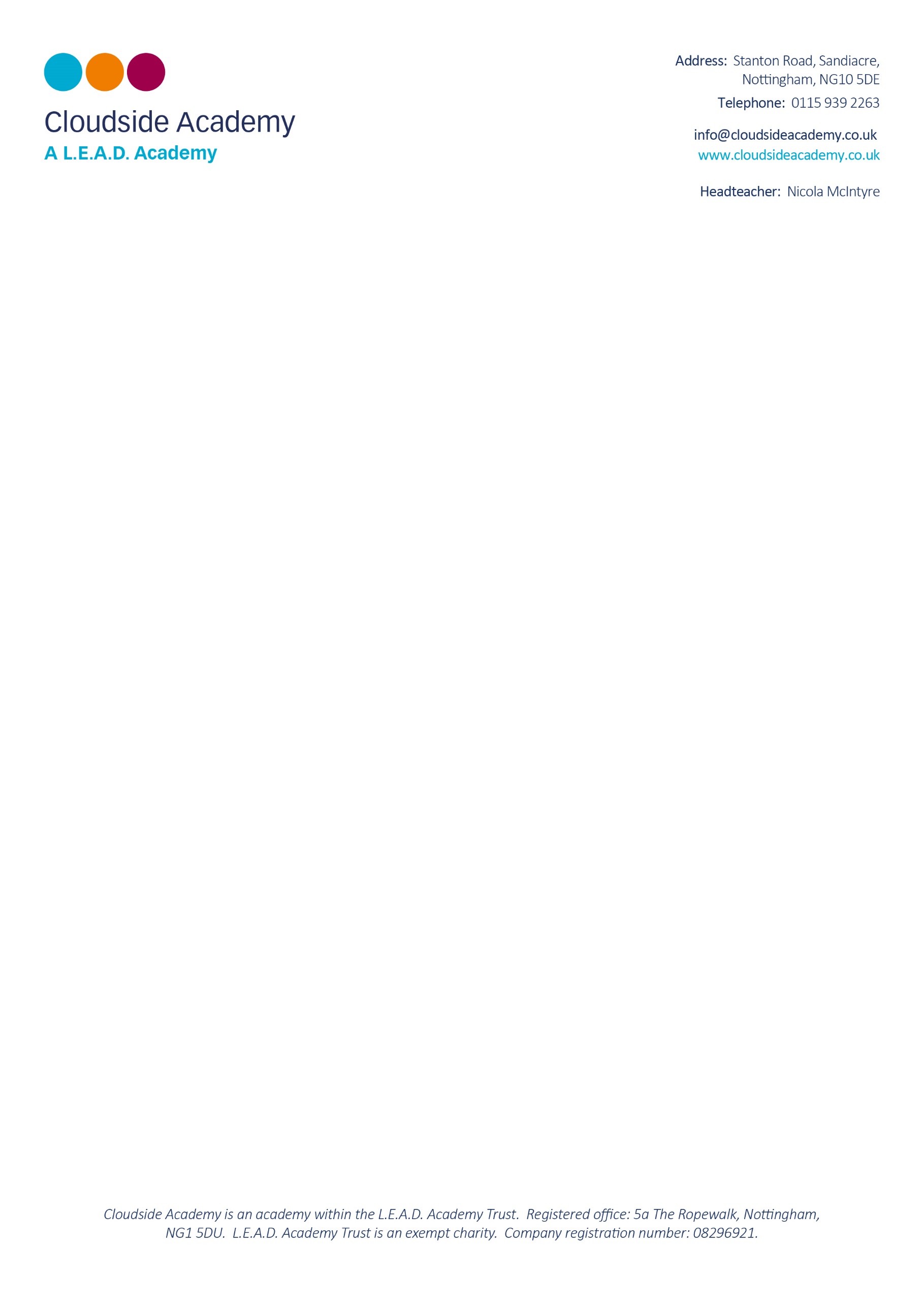 Interim Head of School Susan WassDeputy Headteacher Jodie MilsonNew Student FormStudent DetailsLegal Surname: ________________________	  	Preferred Surname: _______________________First Name:        ________________________     	Known Name:          _______________________Middle Name:    ________________________     	Date of Birth:           _______________________Gender:             Male / Female		             	 Home Telephone:   _______________________Home Address: ________________________    	 Mobile:                    _______________________                          ________________________     	Email Address:       _______________________                          ________________________    		 Nationality:             _______________________Postcode:          ________________________    	 Religion:                 _______________________                                                                    		Country of Birth:     _______________________Ethnicity: 		White British				Asian or Asian British: Indian					White Irish				Asian or Asian British: Pakistani			White: Traveler of Irish Heritage		Asian or Asian British: Bangladeshi			White: Other				Asian or Asian British: Other			White: Gypsy/Roma			Black or Black British: Caribbean			Mixed: White and Black Caribbean	Black or Black British: African		 	Mixed: White and Black African		Black or Black British: Other 			Mixed: White and Asian			Chinese			Mixed: Other				Prefer not to say			Any other ethnic group: _________________________________________First Language:			English		Other (please state)____________________ Prefer not to sayLanguage Spoken at home	English		Other (please state) ____________________ Prefer not to sayDoes your child have a parent currently serving the UK military?               Yes            NoIs your child entitled to Free School Meals?                                                 Yes            NoIs your child entitled to free transport to and from school? 		Yes	      NoWhat is your child’s usual mode of travel to and from school? ______________________________________Contact DetailsSiblingsPlease detail any court orders applying to the child (e.g. Ward of Court, Legal rights of access)Medical DetailsDoctors Name _________________________________________ Telephone Number ________________________Medical Practice Name __________________________________Practice Address           __________________________________                                      __________________________________		            __________________________________Post Code                     __________________________________PermissionsDo you give permission for the school to call the doctor in an emergency?            		 Yes                NoDo you give permission for the school to administer first aid in an emergency?                  Yes                NoPlease provide details of any medical conditions that the school should be aware of, and any emergency action that should be taken (e.g. Asthma, Epilepsy, Allergies to bee stings, nuts, any foods or particular medicines, etc.)Do you give permission for your child to take part in food activities and eat a variety of foods?           Yes            NoDo you give permission for your child to take part in school trips and other activities that take place off school premises, including places of worship?                               	                                                                                                                                                                                                                                                                      Yes            NoDo you give permission for your child to take part in local walking outings during school times (parents will be notified if transport is involved)?				                                                                                                                                                                                                                      Yes           NoI confirm that the above information is correct.	Signed:__________________________________						Date:   __________________________________PriorityTitleFirst NameSurnameGenderRelationship to ChildParental Responsibility1Yes/NoAddressAddressAddressAddressAddressEmail AddressEmail AddressHome PhoneHome PhoneMobileWork PhoneMain Phone NumberMain Phone NumberMain Phone NumberHome/ Mobile/ WorkHome/ Mobile/ WorkHome/ Mobile/ WorkPriorityTitleFirst NameSurnameGenderRelationship to ChildParental Responsibility2Yes/NoAddressAddressAddressAddressAddressEmail AddressEmail AddressHome PhoneHome PhoneMobileWork PhoneMain Phone NumberMain Phone NumberMain Phone NumberHome/ Mobile/ WorkHome/ Mobile/ WorkHome/ Mobile/ WorkPriorityTitleFirst NameSurnameGenderRelationship to ChildParental Responsibility3Yes/NoAddressAddressAddressAddressAddressEmail AddressEmail AddressHome PhoneHome PhoneMobileWork PhoneMain Phone NumberMain Phone NumberMain Phone NumberHome/ Mobile/ WorkHome/ Mobile/ WorkHome/ Mobile/ WorkPriorityTitleFirst NameSurnameGenderRelationship to ChildParental Responsibility4Yes/NoAddressAddressAddressAddressAddressEmail AddressEmail AddressHome PhoneHome PhoneMobileWork PhoneMain Phone NumberMain Phone NumberMain Phone NumberHome/ Mobile/ WorkHome/ Mobile/ WorkHome/ Mobile/ WorkName